Social Media Copy – Human Rights WeekShare these posts and accompanying graphics with your agency’s or installation’s social media manager. Be sure to download the graphic or video from the toolkit as a separate file to get the best resolution. Alternatively, you can “share” the posts you want to promote directly from: https://www.facebook.com/CombinedFederalCampaign/ Monday, Dec 4Can you guess the @USOPM CFC cause of the week? If you guessed “Human Rights” you are right! Learn more at GiveCFC.org/cause-week. #GiveCFCThumbnail image provided for reference. Download the actual graphic/video from the Campaign worker Toolkit before posting.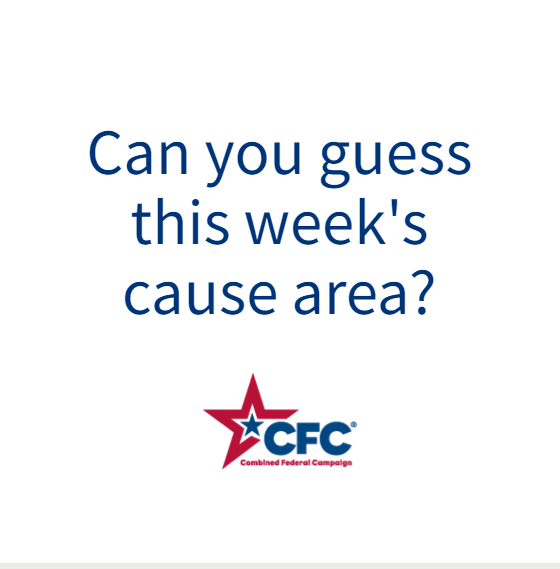 ALT Text:Video featuring a photo of many different hands holding in a circle, woman holding her right hand up in a fist, hands signing some documents and person throwing open some curtains. It reveals the cause of the week to be Human Rights.Wednesday, Dec 6Through the @USOPM CFC, you can GIVE HAPPY so voices like Cheyenne’s can be heard. #GiveCFC Thumbnail image provided for reference. Download the actual graphic/video from the Campaign worker Toolkit before posting.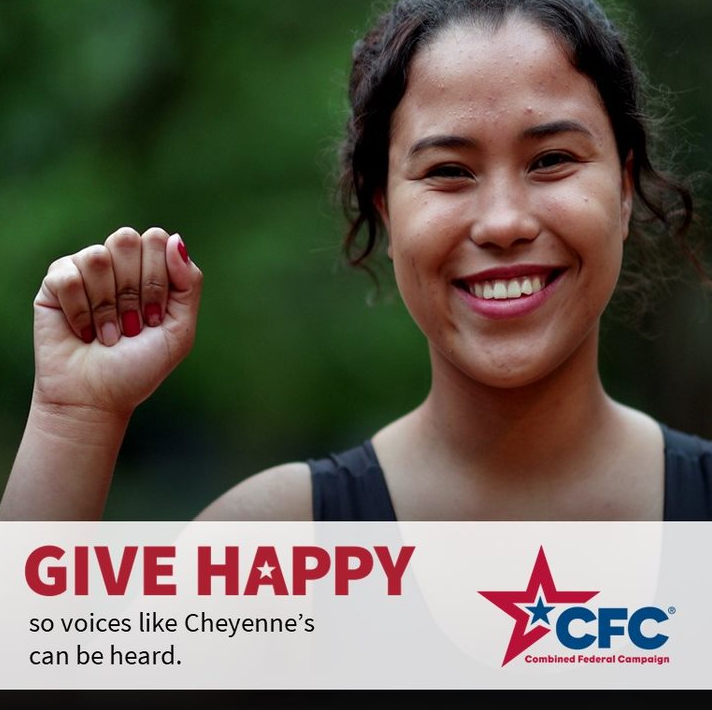 ALT Text:Photo of a woman holding up her right fist: “GIVE HAPPY so voices like Cheyenne’s can be heard.” Friday, Dec 8This week, we’ve learned more about Human Rights because it was our @USOPM CFC cause of the week. Who’s joining us in supporting this important cause? #GiveCFCThumbnail image provided for reference. Download the actual graphic/video from the Campaign worker Toolkit before posting.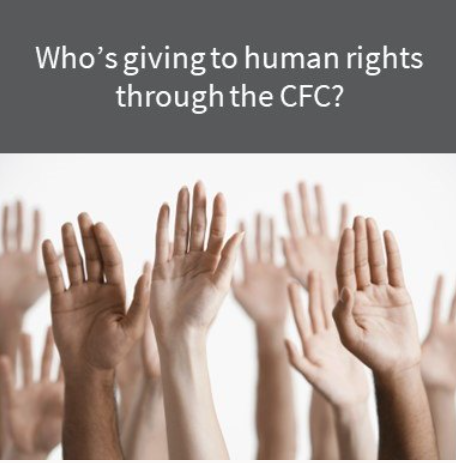 ALT Text:Image of multiple hands raised and text “Who’s giving to human rights through the CFC?”